Greater Manchester Waste Disposal AuthorityNotice of the Commencement of the Period for the Exercise of Public RightsThe Local Audit and Accountability Act 2014The Accounts and Audit Regulations 2015Notice is hereby given that the unaudited statement of accounts for the year ended 31 March 2018 has been published on the Authority’s website at: https://www.gmwda.gov.uk/wp-content/uploads/2017/01/A_201718_Statement_of_Accounts_Subject_to_Audit.pdfThe statement of accounts is unaudited and may be subject to change.Notice is given that from 1 June to 12 July 2018 between 8.40 a.m. and 4.30 p.m. Mondays to Fridays, any person interested or any journalist (any person who produces for publication journalistic material, whether paid to do so or otherwise) may on reasonable notice inspect and make copies of the accounts of the Authority for the year ended 31 March 2018 and all books, deeds, contracts, bills, vouchers and receipts, except as provided for in Section 26(4) to 26(6) of the Local Audit and Accountability Act 2014 in relation to commercially confidential and personal information. The accounts and other documents will be available for inspection at the address below, or otherwise by arrangement.Notice is given that from 1 June to 12 July 2018 the auditor, at the request of a local government elector for the Authority’s area, will give the elector or his representative an opportunity to question him about the accounts. Notice is given that from 1 June to 12 July 2018, any such elector may make objections to the auditor, under section 27 of the Local Audit and Accountability Act 2014, relating to any matter where the auditor could take action under: Section 28 of the Local Audit and Accountability Act 2014, namely, to apply to the court for a declaration that an item in the accounts is contrary to law, and/or Section 24 and paragraph 1 of Schedule 7 of the Local Audit and Accountability Act 2014, namely, to make a report in the public interest. No objection may be made unless the auditor has previously received written notice of the proposed objection, specifying the facts on which the objector relies and the grounds on which the objection is being made. A copy of that written notice must also be sent to the Authority at the address below. Notice is given that the auditor is Grant Thornton UK LLP, 4 Hardman Street, Spinningfields, Manchester, M3 3EB to whom any questions and notices of objection should be addressed. Richard PaverTreasurerGreater Manchester Combined Authority1st Floor Churchgate House56 Oxford StreetManchesterM1 6EU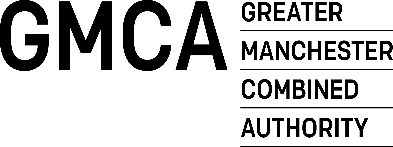 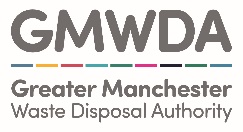 